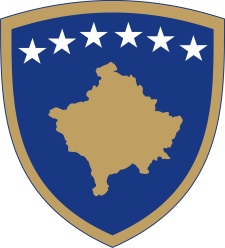 Republika e KosovësRepublika Kosova - Republic of KosovoQeveria - Vlada - Government                                  Br. 01/26                Datum: 23.04.2020Na osnovu člana 92 stav 4 člana 93 stav (4) i člana 119 stav 9 Ustava Republike Kosovo, člana 5 stav 1 u vezi sa članom 19 stav 3 i članom 43 Zakona br. 03/L-087 o javnim preduzećima, izmenjenim i dopunjenim Zakonom br. 04/-111 i 05/L-009, na osnovu člana 4, stav 2.4 Uredbe br. 05/2020 o oblastima administrativne odgovornosti Kancelarije premijera i ministarstava, u skladu sa članovima 17 i 19 Poslovnika Vlade Republike Kosovo br. 09/2011. Vlada Republike Kosovo na dužnosti je na svom sastanku održanom 23. aprila 2020. godine donoela sledeću:O D L U K U1. Smenjen je Upravni odbor direktora Centralnog javnog preduzeća „Elektroenergetska korporacija“ A.D.2. Privremeni odbor preduzeća iz tačke 1. se imenuje u sledečem sastavu:      2.1. Rrezarta Pllana, predsedavajuća i direktorica;	2.2. Merita Kasapolli, direktorica;2.3 Arbnor Pula, direktor, i2.4. Bezat Halilaj, direktor.3. Odluka stupa na snagu danom potpisivanja.                                                                       OBRAZLOŽENJEIz razloga navedenih u memorandumu sa objašnjenjima ministarke ekonomije, zapošljavanja, trgovine, industrije, preduzetništva i strateških investicija, Vlada je odlučila kao u dispozitivu                                                                                    Albin KURTI                                                                                             _________________________________                                                                                                     Premije Republike KosovoDostaviti:Zamenicima Premijerasvim ministarstvima (ministrima)Generalnom sekretaru KPArhivi Vlade Preduzeću EEK (KEK) A.D.Republika e KosovësRepublika Kosova - Republic of KosovoQeveria - Vlada - Government                                  Br. 02/26                Datum: 23.04.2020Na osnovu člana 92 stav 4 člana 93 stav (4) i člana 119 stav 9 Ustava Republike Kosovo, člana 5 stav 1 u vezi sa članom 19 stav 3 i članom 43 Zakona br. 03/L-087 o javnim preduzećima, izmenjenim i dopunjenim Zakonom br. 04/-111 i 05/L-009, na osnovu člana 4, stav 2.4 Uredbe br. 05/2020 o oblastima administrativne odgovornosti Kancelarije premijera i ministarstava, u skladu sa članovima 17 i 19 Poslovnika Vlade Republike Kosova br. 09/2011. Vlada Republike Kosovo mna dužnosti je na svom sastanku održanom 23. aprila 2020. godine donela sledeću:O D L U K U1. Smenjen je Upravni odbor direktora Centralnog javnog preduzeća NHP „Ibar Lepenac“ A.D.2. Privremeni odbor preduzeća iz tačke 1. se imenuje u sledečem sastavu:2.1. Ajshe Zeneli-Bytyqi, predsedavajuća i direktor;2.2. Alban Fetahu, direktor;2.3. Bekim Selimi, direktor, i2.4. Nazmi Pllana, direktor.3. Odluka stupa na snagu danom potpisivanja.                                                                       OBRAZLOŽENJEIz razloga navedenih u memorandumu sa objašnjenjima ministarke ekonomije, zapošljavanja, trgovine, industrije, preduzetništva i strateških investicija, Vlada je odlučila kao u dispozitivu                                                                                    Albin KURTI                                                                                             _________________________________                                                                                                    Premije Republike KosovoDostaviti:Zamenicima Premijerasvim ministarstvima (ministrima)Generalnom sekretaru KPArhivi VladeNHP “ Ibar Lepenac“Republika e KosovësRepublika Kosova - Republic of KosovoQeveria - Vlada - Government                                  Br. 03/26                Datum: 23.04.2020Na osnovu člana 92 stav 4 člana 93 stav (4) i člana 119 stav 9 Ustava Republike Kosovo, člana 5 stav 1 u vezi sa članom 19 stav 3 i članom 43 Zakona br. 03/L-087 o javnim preduzećima, izmenjenim i dopunjenim Zakonom br. 04/-111 i 05/L-009, na osnovu člana 4, stav 2.4 Uredbe br. 05/2020 o oblastima administrativne odgovornosti Kancelarije premijera i ministarstava, u skladu sa članovima 17 i 19 Poslovnika Vlade Republike Kosova br. 09/2011. Vlada Republike Kosovo na dužnosti je na svom sastanku održanom 23. aprila 2020. godine donela sledeću:O D L U K USmenjen je Upravni odbor direktora Javnog preduzeća Regionalno vodoprivrednog preduzeće "Hidroregjioni Jugor (južni hidroregion) " A.D. Prizren.2. Privremeni odbor preduzeća iz tačke 1. se imenuje u sledečem sastavu:2.1. Ylber Elshani predsedavajući i direktor;;2.2. Arieta Vula-Pozhegu, direktorica;2.3. Altin Sahiti, direktorica, i2.4. Edmond Halimi, direktor.3. Odluka stupa na snagu danom potpisivanja.                                                                       OBRAZLOŽENJEIz razloga navedenih u memorandumu sa objašnjenjima ministarke ekonomije, zapošljavanja, trgovine, industrije, preduzetništva i strateških investicija, Vlada je odlučila kao u dispozitivu                                                                                    Albin KURTI                                                                                             _________________________________                                                                                                    Premije Republike KosovoDostaviti:Zamenicima Premijerasvim ministarstvima (ministrima)Generalnom sekretaru KPArhivi VladeR.V. Preduzeću „Hidroregjioni Jugor (južni hidroregion) " A.D. PrizrenRepublika e KosovësRepublika Kosova - Republic of KosovoQeveria - Vlada - Government                                  Br. 04/26                Datum: 23.04.2020Na osnovu člana 92 stav 4 člana 93 stav (4) i člana 119 stav 9 Ustava Republike Kosovo, člana 5 stav 1 u vezi sa članom 19 stav 3 i članom 43 Zakona br. 03/L-087 o javnim preduzećima, izmenjenim i dopunjenim Zakonom br. 04/-111 i 05/L-009, na osnovu člana 4, stav 2.4 Uredbe br. 05/2020 o oblastima administrativne odgovornosti Kancelarije premijera i ministarstava, u skladu sa članovima 17 i 19 Poslovnika Vlade Republike Kosova br. 09/2011. Vlada Republike Kosovo mna dužnosti je na svom sastanku održanom 23. aprila 2020. godine donela sledeću:O D L U K USmenjuju se  iz privremenog Upravnog odbora direktora Centralnog Javnog preduzeća "Telekom Kosova" AD. sledeći direktori:1.1. Luljeta Elezaj;1.2. Teki Shala.Postavljeni su u Privremenom odboru direktora preduzeća iz tačke 1:2.1. Lule Ahmedi, direktorica; i2.2. Hekuran Nikci, direktor. Direktori imenovani u skladu sa tačkom 2. će služiti za isti mandat kao i direktori imenovani Odlukom Vlade br. 08/05 od 6. marta 2020.                                                                       OBRAZLOŽENJEIz razloga navedenih u memorandumu sa objašnjenjima ministarke ekonomije, zapošljavanja, trgovine, industrije, preduzetništva i strateških investicija, Vlada je odlučila kao u dispozitivu                                                                                    Albin KURTI                                                                                             _________________________________                                                                                                    Premije Republike KosovoDostaviti:Zamenicima Premijerasvim ministarstvima (ministrima)Generalnom sekretaru KPArhivi VladePreduzeće „Telekom Kosova" AD.Republika e KosovësRepublika Kosova - Republic of KosovoQeveria - Vlada - Government                                  Br. 05/26                Datum: 23.04.2020Na osnovu člana 92 stav 4 i člana 93 stav (4) Ustava Republike Kosovo, na osnovu člana 4 Uredbe br. 05/2020 o oblastima administrativne odgovornosti Kancelarije premijera i ministarstava, u skladu sa članom 17  i 19 Poslovnika Vlade Republike Kosovo br. 09/2011., Vlada Republike Kosovo na dužnosti, je na sastanku održanom 23. aprila 2020. godine donela sledeću:O D L U K U1. Usvojen je Nacrt zakona o ratifikaciji sporazuma o zajmu između Republike Kosovo i Evropske banke za obnovu i razvoj za projekat razvoja postrojenja za otpadne vode u Gnjilanu.2. Nacrt zakona iz tačke 1. ove odluke se šalje Skupštini Republike Kosovo na razmatranje i odobrenje.3. Odluka stupa na snagu danom potpisivanja.                                                                                    Albin KURTI                                                                                             _________________________________                                                                                                     Premije Republike KosovoDostaviti:Zamenicima Premijerasvim ministarstvima (ministrima)Generalnom sekretaru KPArhivi VladeRepublika e KosovësRepublika Kosova - Republic of KosovoQeveria - Vlada - Government                                  Br. 06/26                Datum: 23.04.2020Na osnovu člana 92 stav 4 i člana 93 stav (4) Ustava Republike Kosovo, na osnovu člana 4 Uredbe br. 05/2020 o oblastima administrativne odgovornosti Kancelarije premijera i ministarstava, u skladu sa članom 17  i 19 Poslovnika Vlade Republike Kosovo br. 09/2011., Vlada Republike Kosovo na dužnosti, je na sastanku održanom 23. aprila 2020. godine donela sledeću:O D L U K U1. Usvojen je Nacrt zakona o potvrđivanju sporazuma o finansiranju projekta katastra nepokretne imovine i geoprostorne infrastrukture između Republike Kosovo i Međunarodnog udruženja za razvoj.2. Nacrt zakona iz tačke 1. ove odluke se šalje Skupštini Republike Kosovo na razmatranje i odobrenje.3. Odluka stupa na snagu danom potpisivanja.                                                                                    Albin KURTI                                                                                             _________________________________                                                                                                     Premije Republike KosovoDostaviti:Zamenicima Premijerasvim ministarstvima (ministrima)Generalnom sekretaru KPArhivi VladeRepublika e KosovësRepublika Kosova - Republic of KosovoQeveria - Vlada - Government                                  Br. 07/26                Datum: 23.04.2020Na osnovu člana 92 stav 4 i člana 93 stav (4) Ustava Republike Kosovo, na osnovu člana 4 Uredbe br. 05/2020 o oblastima administrativne odgovornosti Kancelarije premijera i ministarstava, u skladu sa članom 17  i 19 Poslovnika Vlade Republike Kosovo br. 09/2011., Vlada Republike Kosovo na dužnosti, je na sastanku održanom 23. aprila 2020. godine donela sledeću:O D L U K U1 Usvojen je Nacrt zakona o ratifikaciji sporazuma između Evropske unije i Republike Kosovo o učešću Kosova u programu Unije "Carina 2020"..2. Nacrt zakona iz tačke 1. ove odluke se šalje Skupštini Republike Kosovo na razmatranje i odobrenje.3. Odluka stupa na snagu danom potpisivanja.                                                                                    Albin KURTI                                                                                             _________________________________                                                                                                     Premije Republike KosovoDostaviti:Zamenicima Premijerasvim ministarstvima (ministrima)Generalnom sekretaru KPArhivi VladeRepublika e KosovësRepublika Kosova - Republic of KosovoQeveria - Vlada - Government                                  Br. 08/26                Datum: 23.04.2020Na osnovu člana 92 stav 4 i člana 93 stav (4) Ustava Republike Kosovo, na osnovu člana 4 Uredbe br. 05/2020 o oblastima administrativne odgovornosti Kancelarije premijera i ministarstava, u skladu sa članom 17  i 19 Poslovnika Vlade Republike Kosovo br. 09/2011., Vlada Republike Kosovo na dužnosti, je na sastanku održanom 23. aprila 2020. godine donela sledeću:O D L U K U1 Usvojen je Nacrt zakona o ratifikaciji sporazuma između Evropske unije i Republike Kosovo o učešću Kosova u programu Unije "Fiskalis 2020"..2. Nacrt zakona iz tačke 1. ove odluke se šalje Skupštini Republike Kosovo na razmatranje i odobrenje.3. Odluka stupa na snagu danom potpisivanja.                                                                                    Albin KURTI                                                                                             _________________________________                                                                                                     Premije Republike KosovoDostaviti:Zamenicima Premijerasvim ministarstvima (ministrima)Generalnom sekretaru KPArhivi VladeRepublika e KosovësRepublika Kosova - Republic of KosovoQeveria - Vlada - Government                                  Br. 09/26                Datum: 23.04.2020Na osnovu člana 92 stav 4 i člana 93 stav (4) Ustava Republike Kosovo, člana 4 stav 2 Zakona br.. 04/L – 052 o međunarodnim donosima , na osnovu člana 4 Uredbe br. 05/2020 o oblastima administrativne odgovornosti Kancelarije premijera i ministarstava, u skladu sa članom 17  i 19 Poslovnika Vlade Republike Kosovo br. 09/2011., Vlada Republike Kosovo na dužnosti, je na sastanku održanom 23. aprila 2020. godine donela sledeću:O D L U K U1. Odobrena je finansijska podrška za opštinu Preševo, opštinu Bujanovac i opštinu Medveđa u iznosu od € 500.000,00 (pet stotina hiljada evra), u cilju prevazilaženja situacije koju je stvorila pandemija.2. Obavezuje se Ministarstvo finansija i transfera da obezbedi finansijska sredstva za realizaciju ove odluke, u skladu sa članom 15. stav 2. Zakona br. 07/L-001 o budžtskim izdvajanjima za Budžet Republike Kosovo za 2020. godinu.3. Ovlašćuje se Ministarstvo finansija i transfera  da preduzme sledeće aktivnosti za sprovođenje ove odluke u skladu sa važećim zakonskim propisima.4. Odluka stupa na snagu danom potpisivanja.                                                                                    Albin KURTI                                                                                             _________________________________                                                                                                     Premije Republike KosovoDostaviti:Zamenicima Premijerasvim ministarstvima (ministrima)Generalnom sekretaru KPArhivi VladeRepublika e KosovësRepublika Kosova - Republic of KosovoQeveria - Vlada - Government                                  Br. 10/26                Datum: 23.04.2020Na osnovu člana 92 stav 4 i člana 93 stav (4) Ustava Republike Kosovo, na osnovu člana 4 Uredbe br. 05/2020 o oblastima administrativne odgovornosti Kancelarije premijera i ministarstava, u skladu sa članom 17  i 19 Poslovnika Vlade Republike Kosovo br. 09/2011., Vlada Republike Kosovo na dužnosti, je na sastanku održanom 23. aprila 2020. godine donela sledeću:O D L U K U1. Odobrene su  izmene u računovodstvenim evidencijama usklađene u skladu sa članom 18. Zakona br. 07/L-001 o podelama budžeta za 2020. godinu, prema Tabeli 1 koja je priložena kao sastavni deo ove odluke.2. Ministarstvo finansija i transfera (MFT) dužno je da knjigovodstvene evidencije iz izvršenja budžeta prenese iz ministarstava u kojima je izvršeno restrukturiranje, novom Ministarstvu u skladu sa tačkom 1. ove odluke, za sve kategorije i da se registruje protiv izdvajanja iz budžeta u Zakonu. za budžetska izdvajanja za 2020. godinu i u skladu sa Zakonom br. 03/L-048 o upravljanju javnim finansijama i odgovornosti.3. Izuzetno od tačke 2 ove odluke, projekat sa blokirajućom šifrom 10/205/60500/30/13130/0133 Ministarstva za infrastrukturu i životnu sredinu, Podprogram Kancelarija za eksproprijaciju, za razliku u iznosu  713.936,86 eura, između troškova tokom prvog tromesečja (1.106.484,86 eura) i produženja budžeta (3/12) za 2020. godinu (392.548 eura) iz izvora finansiranja grant Vlade, prenos troškova se dešava u trenutku kada se dodele sredstva predviđena budžetom za 2020. godinu iz izvora finansiranja Prihodi KPA. 4. Trezor Kosova u MFT dužan je da otkaže sve kupone neodobrenih (nepotvrđenih) rashoda u SIMFK-u za budžetske linije koje su postojale (3/12) pre stupanja na snagu Zakona br. 07/L-001 o podelama budžeta za 2020. godinu.5. Odluka stupa na snagu danom potpisivanja.Albin KURTI                                                                                             _________________________________                                                                                                     Premije Republike KosovoDostaviti:Zamenicima Premijerasvim ministarstvima (ministrima)Generalnom sekretaru KPArhivi VladeRepublika e KosovësRepublika Kosova - Republic of KosovoQeveria - Vlada - Government                                  Br. 11/26                Datum: 23.04.2020Na osnovu člana 92 stav 4 i člana 93 stav (4) Ustava Republike Kosovo, člana 30.3 Zakona br.03.L-048 o upravljanju javnim finansijama i odgovornosti  sa izvršenim izmenama i dopunama, na osnovu člana 4 Uredbe br. 05/2020 o oblastima administrativne odgovornosti Kancelarije premijera i ministarstava, u skladu sa članom 17  i 19 Poslovnika Vlade Republike Kosovo br. 09/2011., Vlada Republike Kosovo na dužnosti, je na sastanku održanom 23 aprila 2020. godine donela sledeću:O D L U K U1. Odobren je zahtev Ministarstva zdravlja sa šifrom 206 za prenos sredstava u iznosu od 820.000 evra iz podprograma Specijalistička obuka i EVM sa šifrom 90300 iz kategorije izdataka i subvencija i transfera.2. Sredstva iz tačke 1. ove odluke u iznosu od 820 000 eura prenose se u podprogram relevantne farmaceutske usluge s šifrom 713000 evra u kategoriji troškova za robu i usluge i ta sredstva će se koristiti za borbu protiv pandemije Covid 19.3. Ministarstvo finansija i transfera i Ministarstvo zdravlja dužni su da sprovedu ovu odluku.4. Odluka stupa na snagu danom potpisivanja.Albin KURTI                                                                                             _________________________________                                                                                                     Premije Republike KosovoDostaviti:Zamenicima Premijerasvim ministarstvima (ministrima)Generalnom sekretaru KPArhivi VladeRepublika e KosovësRepublika Kosova - Republic of KosovoQeveria - Vlada - Government                                  Br. 12/26                Datum: 23.04.2020Na osnovu člana 92 stav 4 i člana 93 stav (4) Ustava Republike Kosovo, u skladu sa članom 23. Zakona br. 05/L-036 o obeštećenju za žrtve zločina,, na osnovu člana 4 Uredbe br. 05/2020 o oblastima administrativne odgovornosti Kancelarije premijera i ministarstava, u skladu sa članom 17  i 19 Poslovnika Vlade Republike Kosovo br. 09/2011., Vlada Republike Kosovo na dužnosti, je na sastanku održanom 23. aprila 2020. godine donela sledeću:O D L U K U1. Imenuju se članovi Komisije za obeštećenje žrtava zločina u sledečem sastavu:1.1. Ariana Shaikovci, državni tužilac, član;1.2. Donika Kadaj-Bujupi, poslanica u Skupštini Republike Kosovo, član;1.3. Xhavid Gashi, medicinski ekspert, iz Lekarske komore Kosova, član;1.4. Shukrije Statovci, medicinski ekspert, iz Lekarske komore Kosova, član;1.5. Valbona Citaku, predstavnica iz civilnog društva, član.2. Članovi Komisije iz tačke (1) ove odluke imenuju se za mandat od tri (3) godine.3. Imenovani iz tačke (1) ove odluke vrše dužnosti i odgovornosti utvrđene Zakonom br. 05/L-036 o obeštećenju žrtava krivičnog dela i relevantnim važećim zakonodavstvom.4. Ministarstvo pravde je dužno da sprovede ovu odluku.5. Odluka stupa na snagu danom potpisivanja.Albin KURTI                                                                                             _________________________________                                                                                                     Premije Republike KosovoDostaviti:Zamenicima Premijerasvim ministarstvima (ministrima)Generalnom sekretaru KPArhivi Vlade